Герб и флаг Мясниковского района Герб
Геральдическое описание герба Мясниковского района гласит: «В червленом (красном) мурованном поле с лазурной (синей, голубой) главой о двух прилежащих к краям зубцах, обремененной семью золотыми пчелами (пять в пояс и две – по одной на зубце) золотой идущий барс, сопровождаемый вверху золотым круглым щитом».
Обоснование символики герба Мясниковского района
Заселение армянами земель на Дону произошло более двух веков назад, в конце XVIII века. В 1779 году Екатерина II приняла Указ о переселении армян из Крыма в Приазовье.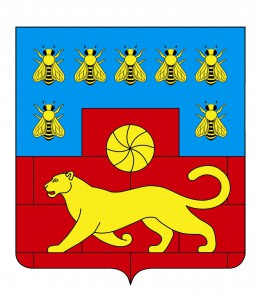 Армяне, переселенные на новое место своего жительства, основали город Нахичевань и пять сел: Чалтырь, Крым (Топты), Большие Салы (Мец Сала), Султан Салы (Покр Сала) и Несветай (Несвита). Все эти села с новыми населенными пунктами, возникшими на территории района после переселения армян на донские земли, совместно с казачьими и другими поселениями, вошедшими в состав района позднее, образовывают нынешний Мясниковский район.
В 1929 году село Чалтырь становится центром Мясниковского района, образованного еще в 1926 году Постановлением Большого президиума Донисполкома.
Основой герба Мясниковского района служит геральдический щит четырехугольной формы (у которого верхние углы прямые, а нижние округлены) и заостренный внизу по центру.
Лазурное (синее, голубое) поле, на котором расположены семь пчел, символизирует донскую землю, где нашли свой приют переселенцы из Крыма, а также указывает на близость Мясниковского района к городу Ростову-на-Дону.
Пчелы в гербе соответствуют числу сельских административных поселений находящихся на территории района (Чалтырский, Крымский, Большесальский, Краснокрымский, Калининский, Петровский и Недвиговский), а также символизируют трудолюбие народа, проживающего в нем.
Шагающая фигура барса, являвшаяся гербом средневековой столицы армянского царства в эпоху Багратидов (X–XI вв.), символизирует анийский период истории донских армян, прародиной которых является город Ани, а также показывает национальную принадлежность переселенцев.
Круг над барсом (согласно армянским традициям, круг, разделенный равномерно по всей окружности выгнутыми дугообразными лучами, указывающими на направление вращения в солнечной системе, – это знак вечности) является символом благополучия, богатства, изобилия, бесконечного развития, ведущего к процветанию народа. Золотой (желтый) цвет круга – цвет созревшего колоса – указывает на то, что Мясниковский район является сельским районом.
Червленое (красное) поле, как бы выложенное кирпичами, – стена, символизирующая многонациональный состав народа, в мире и дружбе проживающего в Мясниковском районе.
Красный цвет – символ мужества и героизма, жизнеутверждающей силы и красоты, праздника, труда, созидания.
Лазурь – символ возвышенных устремлений, искренности, преданности, верности, возрождения.
Золото – символ высшей ценности, величия, великодушия, богатства, урожая.
Автор герба – художник Саркис Килафян (Ростов-на-Дону); компьютерный дизайн: Саркис Килафян (Ростов-на-Дону), Анна Мищенко (Ростов-на-Дону); обоснование символики – Саркис Килафян (Ростов-на-Дону).                                         Флаг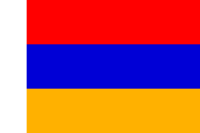 
Описание флага Мясниковского района: «Прямоугольное полотнище с соотношением ширины к длине 2:3, воспроизводящее композицию герба района, выполненную голубыми, красными и желтыми цветами».
Обоснование символики флага Мясниковского района.
Заселение армянами земель на Дону произошло более двух веков назад, в конце XVIII века. В 1779 году Екатерина II приняла Указ о переселении армян из Крыма в Приазовье.
Армяне, переселенные на новое место своего жительства, основали город Нахичевань и пять сел: Чалтырь, Крым (Топты), Большие Салы (Мец Сала), Султан Салы (Покр Сала) и Несветай (Несвита). Все эти села с новыми населенными пунктами, возникшими на территории района после переселения армян на донские земли, совместно с казачьими и другими поселениями, вошедшими в состав района позднее, образовывают нынешний Мясниковский район.
В 1929 году село Чалтырь становится центром Мясниковского района, образованного еще в 1926 году Постановлением Большого президиума Донисполкома.
На флаге района шагающая фигура барса, являвшаяся гербом средневековой столицы армянского царства в эпоху Багратидов (X–XI вв.), символизирует анийский период истории донских армян, прародиной которых является город Ани, а также показывает национальную принадлежность переселенцев.
Круг над барсом (согласно армянским традициям, круг, разделенный равномерно по всей окружности выгнутыми дугообразными лучами, указывающими на направление вращения в солнечной системе, – это знак вечности) является символом благополучия, богатства, изобилия, бесконечного развития, ведущего к процветанию народа. Золотой (желтый) цвет круга – цвет созревшего зерна – указывает на то, что Мясниковский район является сельским районом.
Пчелы на флаге соответствуют числу сельских административных поселений находящихся на территории района (Чалтырский, Крымский, Большесальский, Краснокрымский, Калининский, Петровский и Недвиговский), а также символизируют трудолюбие народа, проживающего в нем.
Лазурное (синее, голубое) поле, на котором расположены семь пчел, символизируют донскую землю, где нашли свой приют переселенцы из Крыма, а также указывает на близость района к городу Ростову-на-Дону.
Красное поле, как бы выложенное кирпичами, – стена, символизирующая многонациональный состав народа, в мире и дружбе проживающего в Мясниковском районе.
Красный цвет – символ мужества и героизма, жизнеутверждающей силы и красоты, искренности, преданности, верности, возрождения.
Голубой цвет (лазурь) – символ возвышенных устремлений, искренности, преданности, верности, возрождения.
Желтый цвет (золото) – символ высшей ценности, величия, великодушия, богатства, урожая.
Автор флага – художник Саркис Килафян (Ростов-на-Дону); компьютерный дизайн: Саркис Килафян (Ростов-на-Дону), Анна Мищенко (Ростов-на-Дону); обоснование символики: Саркис Килафян (Ростов-на-Дону).